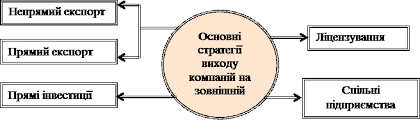 Вихід підприємства на зовнішні ринки, де панує жорстка конкуренція, можливий лише за умови використання сучасних методів управління. Для ефективного включення у світовий економічний простір українським підприємствам необхідно виробляти таку продукцію, яка буде конкурентоспроможною на зовнішніх ринках. Це може бути досягнуто на підставі розробки стратегії просування національного експорту на світовому ринку. Така стратегія повинна полягати не в простому нарощуванні обсягів експорту, а в сприянні створенню довгострокових конкурентних переваг та стабільному розширенні, якісному поліпшенні, на основі цих переваг, позицій країни на світовому ринку